Progressive Reforms Pamphlet: Research Note SheetReform #1:Information/Details: ________________________________________________________________________________________________________________________________________________________________________________________________________________________________________________________________________________________________________________________________________________________________________Significance/Importance: ________________________________________________________________________________________________________________________Reform #2:Information/Details: ________________________________________________________________________________________________________________________________________________________________________________________________________________________________________________________________________________________________________________________________________________________________________Significance/Importance: ________________________________________________________________________________________________________________________Reform #3:Information/Details: ________________________________________________________________________________________________________________________________________________________________________________________________________________________________________________________________________________________________________________________________________________________________________Significance/Importance: ________________________________________________________________________________________________________________________Reform #4:Information/Details: ________________________________________________________________________________________________________________________________________________________________________________________________________________________________________________________________________________________________________________________________________________________________________Significance/Importance: ________________________________________________________________________________________________________________________Reform #5:Information/Details: ________________________________________________________________________________________________________________________________________________________________________________________________________________________________________________________________________________________________________________________________________________________________________Significance/Importance: ________________________________________________________________________________________________________________________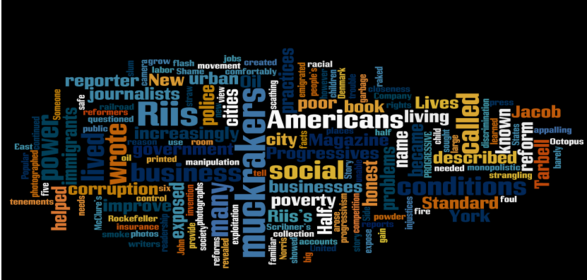 